          Приложение № 4 к постановлению администрацииНаходкинского городского округаС Х Е М А   №  456Размещения нестационарного торгового объекта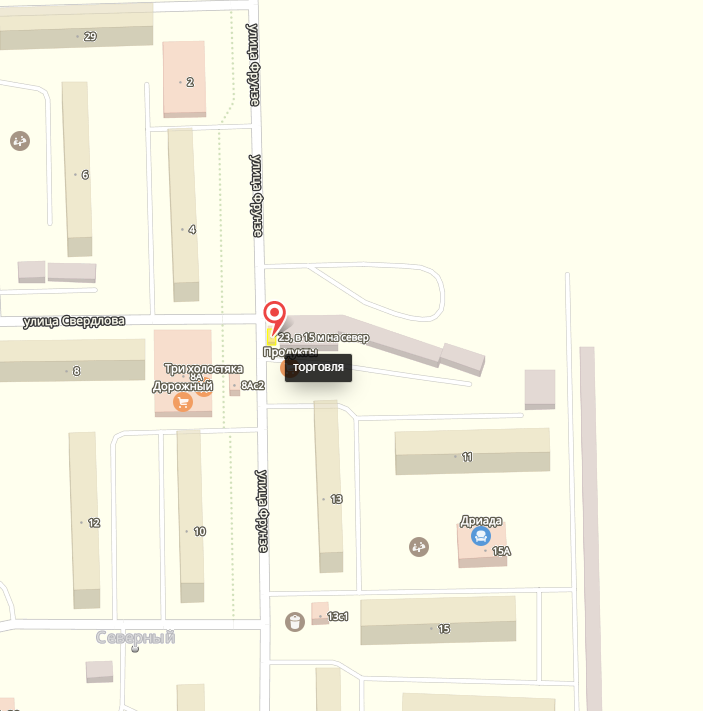 Вид нестационарного торгового объектаСпециализацияМестоположение объектаПлощадь объекта / площадь земельного участка, кв.мКоординаты земельного участка, МСКПавильон                    Продо-вольственные товарыв 15 м на север от дома по ул. Фрунзе, 2332X1   330121.01	  Y1   2238274.13X2   330121.04	  Y2   2238269.90X3   330128.63	  Y3   2238269.84X4   330128.58	  Y4   2238274.15